North Wales Together: Seamless Services for people with Learning Disabilities  Bidding Form (up to £10,000)Background: The Learning Disability Transformation Programme (LDTP) aims to develop seamless health and social care services for people with learning disabilities. Through better integrating health, social care and the third sector, the programme aims to help people with learning disabilities live more independently and get the care they need to closer to home. The programme aims to achieve this in a number of different ways:Better integration of health and social services and less duplication of systems so people only have to ‘say it once’.Workforce development to create better awareness of disability issues among the wider public sector workforce. This approach should reduce the demand for specialist learning disability services in future.Work with other organisations to improve commissioning and procurement and make sure we have the types of housing and support people need.Uses of assistive technology to help people with learning disabilities become more independent in their everyday lives.Community and culture change. Increasing the number of people employed in paid work, accessing training, and volunteering.The Learning Disability Transformation Programme (LDTP) has set aside an amount of money to encourage and support innovative new projects which:Support the Transformation agenda in North WalesFocus on the LDTP work stream prioritiesFit with the priorities outlined in the Social Services & Well Being Act for Wales, and Healthier Wales Promote innovative approaches to supporting people with learning disabilities, enabling them to have great livesCriteria:Proposals generally speaking should not exceed £10,000. Proposals exceeding £10,000 will be considered, but generally speaking, a formal procurement process will need to be undertaken. Please contact the Team for more information: learning.disability.transformation@flintshire.gov.uk Co-production should be at the heart of all proposals.Proposals should be for no more than 1,500 words per application. All payments will be made from the specified annual budget.Funding can be awarded for ‘one off’ (capital costs) and/or revenue costs. Revenue funded projects will be for a time-limited period – no project will be funded for longer than the lifetime of the LDTP, (although projects can run for longer than this if they become self- funding or an alternative source of funding is secured) Given the time limited nature of the funding, all applications for revenue funding must have a viable and realistic exit strategy/clear plan for sustainability.  All proposals must be focused on supporting the well-being of people with learning disabilities (and/or their families) living in North Wales. Priority will be given to applications which demonstrate that their proposed project will:Support the integration of health and social services in order to provide seamless care.Support workforce development to create better awareness of disability issues.Improve commissioning and procurement and increase the range of housing and support Promote the use of assistive technology to help people become more independentPromote community and culture change and/or increase the number of people with learning disabilities either in paid work, training, or volunteering.Proposals must also demonstrate that they fit under at least one of the themes of the North Wales LD Strategy:Early yearsHaving a good place to liveHaving something meaningful to doFriends, family and relationships Being safeBeing healthyHaving the right support  Proposals must also link to at least one of the identified priorities from the mapping phase (see appendix 1).Proposals must clearly demonstrate how outcomes will be achieved and evidenced. Where funding is approved, a contract will be drawn up setting out the period and purpose of the funding, outcomes to be achieved, and the payment and reporting schedule. All awards will be subject to satisfactory monitoring to be agreed between the NWTP and the provider organisation.Partnership bids are welcomed.   Timetable for Applications: Applications will need to be submitted to learning.disability.transformation@flintshire.gov.uk  by 5pm, 2/12/2019. The receipt of all applications will be acknowledged by e-mail after the closing date, and applicants will be advised of their contact for queries relating to the applications process.    Applications will be considered by a LDTP evaluation panel on or around 9/12/2019.All decisions on applications will require approval by the LDTP Program Manager/the Project Board. Applicants will be notified of decisions as soon as possible, by no later than mid-December.There is no right to appeal against a refusalWherever possible, funded projects will start from January 2020, and payments will be made with effect from this dateThe guidance and application form can be made available in different formats on request. Appendix 1 – Themes and Priorities from Mapping PhaseEmerging Themes and Priorities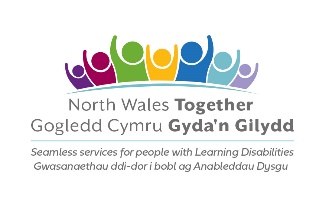 1. General Themes. The general profile and rights of people with Learning Disabilities needs to be raised within the wider community and general workforce.People need seamless services - agreements around funding (between Health and Social Care) are fundamentally important to breaking down the barriers to integrated working and Health and Social Care service structures need to support a smooth transition to adulthood.The profile and needs of people with profound and multiple learning difficulties (PMLD) need to be at the forefront of people minds as often their voices are not heard and the specific challenges are not recognized and responded to 2. Having the right support. People need to be supported to access local ‘mainstream’ activities & resources so that they can be active members of their local communities  - community groups also need information, advice and support, so they can involve & enable people to be a part of their communityDirect Payment support is required for individuals and families, to help them to meet their outcomes in person centred, imaginative and inclusive ways and to help with recruitment of staffActive Support and Positive Behaviour Support is required by carers and providers to ensure that individuals with complex needs can be appropriately supported.Progression approaches need to be embedded and extended to children’s services We need to ensure that there is access to good advocacy support for people with profound and multiple learning difficulties (PMLD)Individuals and their families need to be supported to plan for the futureThe use of technology should complement and enhance support & promote independenceThere needs to be an appropriate range of short break options, including holiday provision,  for individuals and their families – often options are limitedFamilies need timely, coordinated and sensitive pre-diagnostic (and post-diagnostic) information, advice and support irrespective of whether or not an individual meets the criteria for statutory Learning Disability services. Some of this could come from other familiesIndividuals & their families need crisis support & need to know where to go for support in a crisisThe region needs to be fully prepared for the forthcoming changes re Additional Learning Needs, and this needs to include managing expectationsPeople need integrated health and social care frontline information and assessmentsWe need to develop and embed social prescribing across all age groupsThe provider market across children’s services needs to be developed, and there needs to be a clear position statement for providersThere needs to be a trained, experienced and skilled consistent workforce, with staff who know and understand the people they are supporting, are willing to try new approaches, and who have a positive person centred approach to risk 3. Having friendships and relationships. Friendships and relationships are extremely important to people - individuals need to be supported and enabled to have meaningful friendships and relationships that stretch beyond service boundaries	Statutory support should promote rather than inhibit friendships and relationships4. Having a good place to live. There is potential to develop jointly commissioned, sub regional supported housingThere needs to be a wider range of accommodation and short break options for young people under 18Accommodation options for all ages need to include:- step up, step down; crisis/emergency responses; forward planning; support for people with complex needs; support for parents who have a learning disability; own front door shared support; adult placements/shared lives;cross border supported housing opportunities where appropriate5. Being healthy The uptake of health checks needs to be improved, particularly in areas where it is low People need access to information about healthy living, health screening and health checksPeople sometimes need support to access health screening and appointments.6. Being safe.Technology should be more widely available & usedPhone and IPad Apps need to be developed, piloted and evaluatedPositive approaches to risk need to be embedded7. Having something meaningful to doPeople want to work and volunteer – there need to be more opportunities offering a wider range of experiencesThe barriers to recruitment of people with learning disabilities in the workforce need to be explored & addressedPeople need timely and accurate information and advice around permitted work and therapeutic earnings and partially, temporary and fully supported work options need to be investigated.There should be increased use of Direct Payments (including pooled DPs) to facilitate work and volunteering for those who need support in the workplaceSchemes such as Project Search need to be explored and possibly extendedOrganisation name and addressTel No.E-mail addressOrganisational status (please tick as appropriate)Social Enterprise                               Co-operative                                       Charity                                               Not for profit                                       Community Interest Company           Other, please state                            ………………………………………………..Name of ProjectPurpose of projectPlease provide a brief outline of what the project aims to achieve. Please include details of evidence of need, and why you believe this proposal is innovative.Purpose of projectPlease provide a brief outline of what the project aims to achieve. Please include details of evidence of need, and why you believe this proposal is innovative.Please indicate which of the following priorities the project aims to address   Please tick all that apply and provide brief details of how the project aims to address the priority in each of the relevant sectionsPlease indicate which of the following priorities the project aims to address   Please tick all that apply and provide brief details of how the project aims to address the priority in each of the relevant sections Support the integration of health and social services in order to provide seamless care Support workforce development to create better awareness of disability issues. Improve commissioning and procurement and increase the range of housing and support  Promote the use of assistive technology to help people become more independent Promote community and culture change and/or increase the number of people with learning disabilities either in paid work, training, or volunteering.With reference to the principles of co-production (see appendix 2), please explain how this proposal has been and will be co-produced.With reference to the principles of co-production (see appendix 2), please explain how this proposal has been and will be co-produced.What will be the impact of this project? Please provide details of expected outcomes and how these will be evidencedWhat will be the impact of this project? Please provide details of expected outcomes and how these will be evidencedPlease detail any added value/community benefitsPlease detail any added value/community benefitsWhere will the project take place? Please specify which county or countiesWho will be supported?(Adults/children/carers?)Approximately how many people are anticipated to benefit from the project?   Amount required£Please provide a breakdown of how the money will be spent:Please provide an outline of the timescale for implementation and delivery.How will you ensure that the project can support people safely and appropriately, and that it will promote equal opportunities? (e.g. confirmation of organisational policy and procedures such as public liability insurance, health & safety procedure, Welsh Language policy, DBS checks, equal opportunities statements where appropriate)  This funding will be strictly time limited. If this is a long term project, please provide details of how the project will be sustained beyond the funding period. If this is a time-limited project please provide details of a realistic exit strategy, and how learning will be shared.   Signed on behalf of Organisation by:DesignationSignatureDate